О мерах профилактики по гриппу и ОРВИ В связи с ухудшением эпидемиологической ситуации   в Волгоградской области проводятся необходимые мероприятия по защите населения от заболеваемости гриппом и ОРВИ: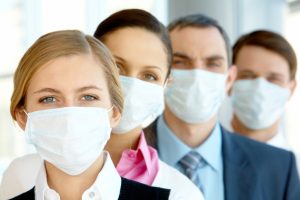 — увеличен охват иммунизацией населения против гриппа в сравнении с прошлым годом – прививку от гриппа в текущем сезоне получили 936299 человек -36,8% от численности населения Волгоградской области (в прошлом году охват составил 31% от численности населения области), в том числе за счет средств работодателей, а также личных средств граждан привито 22567 человек, из них за счет работодателей в трудовых коллективах привито 21796 человек;— в составе противогриппозных вакцин присутствовали три вида штамма гриппа: A/H1N1/09 (свиного), A/H3N2 и штамма В;— в государственных медицинских учреждениях усиливается противоэпидемический режим, созданы запасы дезинфекционных средств, противовирусных препаратов, средств индивидуальной защиты, вводится «масочный» режим для персонала и посетителей, увеличено время приема пациентов и обслуживания на дому;— в образовательных организациях проводится слежение за посещаемостью обучающихся — «утренние фильтры», больные дети не допускаются в школы, детские сады.В настоящее время в Волгоградской области, как и в большинстве регионов Российской Федерации, наблюдается сезонный рост заболеваемости ОРВИ в основном среди лиц от 15 лет и старше. Заболеваемость совокупного населения области на прошедшей неделе (19.12.2016г.-25.12.2016г.) была выше эпидемического порога на 10%.По данным вирусологического мониторинга среди респираторных вирусов преимущество у риновируса и парагриппа, нарастает доля гриппа типа А/H3N2.В связи с увеличением регистрируемых случаев заболеваний поэтапно вводятся ограничительные мероприятия в детских организованных коллективах. За 51 неделю 2016г. было закрыто 5 школ (0,66% от общей численности школ региона). Частично приостановлены занятия в 23 школах области — закрыто 99 классов, в том числе в Волгограде закрыто 83 класса в 18 школах (в Красноармейском, Центральном, Кировском, Тракторозваодском, Краснооктябрьском, и Дзержинском районах); в 1 школе-интернате Краснооктябрьскомго района Волгограда закрыта 1 группа.Важно!При первых симптомах заболевания (повышение температуры тела, сухой кашель, одышка, насморк, головная боль, боль за грудиной, боль в мышцах) нужно остаться дома, чтобы не только не заразить окружающих, но и вовремя начать лечение. Незамедлительно обратиться за медицинской помощью в ближайшее по месту жительства или работы лечебное учреждение. Самолечение при гриппе недопустимо, и именно врач должен поставить диагноз и назначить необходимое лечение, соответствующее состоянию и возрасту пациента.Для предупреждения дальнейшего распространения инфекции заболевшего нужно изолировать от здоровых лиц, выделить отдельную посуду, проветривать помещение, в котором находится больной, проводить влажную уборку с дезинфицирующим средством. При уходе за больным следует использовать медицинскую маску или марлевую повязку.Родители! Ни в коем случае не отправляйте заболевших детей в детский сад, школу, на культурно-массовые мероприятия.Соблюдайте респираторный этикет, используйте индивидуальные средства гигиены, чаще мойте руки водой с мылом. Сократите время пребывания в местах массовых скоплений людей и общественном транспорте. Пользуйтесь маской (особенно дети, беременные женщины) в местах скопления людей.Ситуация находится на контроле Управления Роспотребнадзора по Волгоградской области.Источник: http://34.rospotrebnadzor.ru/content/202/7701/